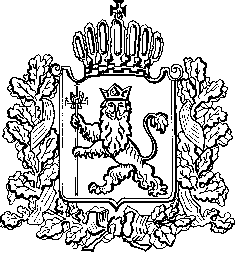 ТЕРРИТОРИАЛЬНАЯ ИЗБИРАТЕЛЬНАЯ КОМИССИЯ ГУСЬ-ХРУСТАЛЬНОГО РАЙОНАПОСТАНОВЛЕНИЕ04.07.2019											№ 64В соответствии со статьями 15, 17 , пунктом 3 статьи 60 Закона Владимирской области от 13.02.2003 № 10-ОЗ «Избирательный кодекс Владимирской области», постановлением Избирательной комиссии Владимирской области от 04.06.2015 № 86 «Об Инструкции о порядке и формах учета и отчетности о поступлении средств в избирательные фонды кандидатов, избирательных объединений и расходовании этих средств, в том числе по каждой операции, при проведении выборов депутатов представительных органов и глав муниципальных образований на территории Владимирской области» (в ред. от 14.06.2018) и руководствуясь Постановлениями Избирательной комиссии Владимирской области от 27.11.2015 № 358 «О возложении полномочий избирательной комиссии муниципального образования поселок Добрятино (сельское поселение) Гусь-Хрустального района на Территориальную избирательную комиссию Гусь-Хрустального района», Территориальная избирательная комиссия Гусь-Хрустального района, на которую возложены полномочия избирательной комиссии муниципального образования поселок Добрятино (сельское поселение) Гусь-Хрустального района постановляет:1. Определить Перечень первичных финансовых документов, прилагаемых к итоговому финансовому отчету кандидата при проведении избирательной кампании по дополнительным выборам депутата Совета народных депутатов муниципального образования поселок Добрятино (сельское поселение) Гусь-Хрустального района по одномандатному избирательному округу № 6 в единый день голосования 8 сентября 2019 года (прилагаются). 2. Разместить настоящее постановление на официальном сайте Территориальной избирательной комиссии Гусь-Хрустального района в информационно-телекоммуникационной сети Интернет.Председатель избирательной комиссии					О.М. ЛяховаСекретарь избирательной комиссии					И.Н. ХореваПриложениек постановлению Территориальной избирательной комиссии Гусь-Хрустального района от 04.07.2019 № 64Переченьпервичных финансовых документов, прилагаемых к итоговому финансовому отчету кандидата при проведении избирательной кампании по дополнительным выборам депутата Совета народных депутатов муниципального образования поселок Добрятино (сельское поселение) Гусь-Хрустального района по одномандатному избирательному округу № 6в единый день голосования 8 сентября 2019 года1. Договор банковского счета;2. Выписки филиала ПАО «Сбербанк России» по специальному избирательному счету соответствующего избирательного фонда;3. Справка о закрытии (текущем состоянии) специального избирательного счета;4. Доверенность уполномоченного представителя по финансовым вопросам;5. Платежные поручения, приходно-кассовые ордера о перечислении добровольных пожертвований граждан, юридических лиц, собственных средств кандидата, избирательного объединения;6. Платежные документы о возвратах средств, в том числе неиспользованных, соответствующего избирательного фонда;7. Договоры на выполнение (оказание) работ (услуг);8. Эфирная справка;9. Акты о приемке выполненных работ, оказанных услуг;10. Счета (счета-фактуры);11. Накладные на получение товаров;12. Расходные и приходные кассовые ордера;13. Товарные чеки, чеки контрольно-кассовых машин.О Перечне первичных финансовых документов, прилагаемых к итоговому финансовому отчету кандидата при проведении избирательной кампании по дополнительным выборам депутата Совета народных депутатов муниципального образования поселок Добрятино (сельское поселение) Гусь-Хрустального района по одномандатному избирательному округу № 6 в единый день голосования 8 сентября 2019 года